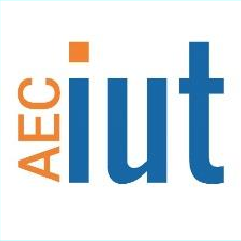 DEVISInscription aux Rencontres de l’AECIUTIUT de Brest-Morlaix, 6 et 7 juin 2024Date : Association Loi 1901 non assujettie à la TVA										Pascal Plouchard 										Trésorier de l’AECIUT											P.PlouchardAECIUTAssociation des Enseignants de Communication en IUT n° de SIRET : 49505851300021http://www.aeciut.frRIB : FR76 1027 8362 5000 0205 2670 156Adresse postale							Contact			AECIUT					Pascal Plouchard, trésorier			IUT de Nantes					pascal.plouchard@u-bordeaux.fr			2 avenue du Pr Jean Rouxel - BP 539 			44475 Carquefou cedexCLIENT :		Prénom, nom :									Responsable financier : Adresse : 		Désignation des produits ou prestationsQuantité Prix unitaire TTCTotalInscription aux Rencontres AECIUT 2024 de Brestde 165 €65 €Inscription aux Rencontres AECIUT 2024 de Brestde Total65 €